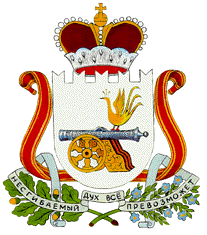 СОВЕТ  ДЕПУТАТОВ
АЛЕКСАНДРОВСКОГО  СЕЛЬСКОГО  ПОСЕЛЕНИЯМОНАСТЫРЩИНСКОГО  РАЙОНА    СМОЛЕНСКОЙ   ОБЛАСТИР Е Ш Е Н И Еот   25  февраля 2014 г.  №  2Об утверждении соглашения о передаче  полномочий          по      осуществлениюмуниципального жилищного  контроля        В соответствии с частью 4 статьи 15 Федерального закона от 06.10.2003г. № 131-ФЗ «Об общих принципах организации местного самоуправления в Российской  Федерации», статьей 7 Устава Александровского  сельского поселения Монастырщинского района Смоленской области, Совет депутатов Александровского  сельского поселения  Монастырщинского района Смоленской областиРЕШИЛ:1.  Утвердить соглашение о передаче полномочий по осуществлению муниципального   жилищного контроля от Администрации Александровского  сельского поселения   Монастырщинского района Смоленской области к Администрации муниципального  образования «Монастырщинский район» Смоленской области.2. Настоящее соглашение вступает в силу с момента подписания и распространяет свое   действие на правоотношения, возникшие с 01.03.2014 года.Глава муниципального образованияАлександровского  сельского  поселенияМонастырщинского районаСмоленской области                                                          Т.Г. Ковалева                                                                                                         УТВЕРЖДЕНО решением  Монастырщинского районного                                                                                   Совета     депутатов                                                                                                     от  «12» марта  2014 г. № 13   СОГЛАШЕНИЕо передаче полномочийпо осуществлению муниципального жилищного контроля13   марта  2014 г.                                                             п. Монастырщина     Администрация  Александровского  сельского  поселения Монастырщинского района Смоленской области, именуемая в дальнейшем Администрация поселения, в лице Главы муниципального  образования  Александровского  сельского  поселения Монастырщинского района Смоленской области Ковалевой  Татьяны  Григорьевны, действующей на основании Устава Александровского сельского поселения  Монастырщинского района Смоленской области, с одной стороны, и Администрация муниципального образования  «Монастырщинский район» Смоленской области, именуемая в дальнейшем Администрация района, в лице Главы Администрации муниципального образования  «Монастырщинский район» Смоленской области Титова Виктора Борисовича,  действующего на основании Устава муниципального образования «Монастырщинский район» Смоленской области, с другой стороны, вместе именуемые - Стороны, руководствуясь Федеральным законом от 6 октября 2003 года № 131-ФЗ «Об общих принципах организации местного самоуправления в Российской Федерации», Уставом Александровского сельского поселения Монастырщинского района Смоленской области, Уставом муниципального образования «Монастырщинский район» Смоленской области, решением Совета депутатов Александровского  сельского поселения от 25.02.2014 № 2 «О передаче полномочий по осуществлению муниципального жилищного контроля», решением Монастырщинского районного Совета депутатов от 13.03.2014 г. № 13 «Об утверждении проекта соглашения между Администрациями городского и сельских поселений Монастырщинского района и Администрацией муниципального образования «Монастырщинский район» Смоленской области о передаче полномочий по осуществлению муниципального жилищного контроля», в целях эффективной организации и исполнения полномочий Администрации поселения по осуществлению муниципального жилищного контроля заключили настоящее Соглашение (далее - Соглашение) о нижеследующем:  1. Общие положения    1.1. Администрация поселения передает, а Администрация муниципального района принимает и осуществляет полномочия по осуществлению муниципального жилищного контроля.    1.2. Для осуществления переданных полномочий Администрация поселения из своего бюджета предоставляет бюджету муниципального образования «Монастырщинский район» Смоленской области межбюджетные трансферты в соответствии с Бюджетным кодексом Российской Федерации.                                  2. Права и обязанности Сторон     2.1. Администрация муниципального района в целях осуществления переданных полномочий имеет право:     2.1.1. На финансовое обеспечение переданных полномочий.     2.1.2. На получение информации от Администрации поселения по вопросу осуществления переданных полномочий.     2.2. Администрация муниципального района обязана осуществлять переданные ей полномочия своевременно и в полном объеме в соответствии с законодательством Российской Федерации.     2.3. Администрация поселения имеет право:     2.3.1. Запрашивать и получать от Администрации муниципального района необходимую информацию, связанную с осуществлением переданных ей полномочий.     2.3.2. Проводить в установленном порядке проверки деятельности Администрации муниципального района по осуществлению переданных ей полномочий.     2.3.3. Выдавать письменные предписания по устранению выявленных нарушений законодательства по вопросам осуществления переданных полномочий.     2.3.4. Требовать от Администрации муниципального района своевременного и полного осуществления переданных полномочий.     2.4. Администрация поселения обязана:     2.4.1. Осуществлять контроль за исполнением переданных Администрации муниципального района полномочий.     2.4.2. Своевременно перечислять межбюджетные трансферты в бюджет муниципального образования «Монастырщинский район» Смоленской области на осуществление переданных полномочий. 3. Размер межбюджетных трансфертов и порядок расчета их ежегодного объема     3.1. Общий размер межбюджетных трансфертов, предоставляемых из бюджета Александровского сельского поселения Монастырщинского района Смоленской области в бюджет муниципального образования «Монастырщинский район» Смоленской области на осуществление полномочий, указанных в пункте 1.1  раздела 1 настоящего Соглашения, определяется решением Совета депутатов Александровского сельского поселения Монастырщинского района Смоленской области о бюджете Александровского сельского поселения Монастырщинского района Смоленской области на соответствующий финансовый год.      3.2. Расчет ежегодного объема межбюджетных трансфертов, необходимого для исполнения условий Соглашения, является неотъемлемой частью настоящего Соглашения. 4. Ответственность Сторон    4.1. Контроль за исполнением Администрацией муниципального района передаваемых полномочий и за целевым использованием ею финансовых средств, передаваемых в целях осуществления указанных полномочий, осуществляют Совет депутатов Александровского сельского поселения Монастырщинского района Смоленской области и Глава муниципального  образования Александровского сельского поселения Монастырщинского района Смоленской области.      4.2. В случае установления факта нарушения Администрацией муниципального района взятых на себя обязательств, в рамках Соглашения, органы местного самоуправления, указанные в пункте 4.1 раздела 4 настоящего Соглашения создают комиссию, которая составляет соответствующий акт, подтверждающий факт нарушения.      Установление факта ненадлежащего осуществления (или неосуществления) Администрацией муниципального района переданных ей полномочий является основанием для одностороннего расторжения Соглашения. Расторжение Соглашения влечет за собой возврат перечисленных денежных  средств, за вычетом фактических расходов, подтвержденных документально.      4.3. В случае неисполнения Администрацией поселения обязательств по финансированию осуществления Администрацией муниципального района переданных ей полномочий, Администрация муниципального района вправе требовать расторжения настоящего Соглашения, а также возмещения понесенных убытков. 5. Срок действия Соглашения  Администрация района наделяется полномочиями, указанными в пункте 1.1 раздела 1 настоящего Соглашения, с «01» марта 2014 г. по «31» декабря 2016 г. 6. Основания прекращения действия настоящего Соглашения    6.1. Соглашение прекращает действие по истечение срока, предусмотренного в разделе 5 настоящего Соглашения.    6.2. Со стороны Администрации поселения Соглашение может быть досрочно расторгнуто в случае:    6.2.1. Невозможности обеспечения полномочий, указанных в пункте 1.1  раздела 1 настоящего Соглашения, необходимыми для их исполнения материальными и финансовыми ресурсами.    6.2.2. Неоднократного (более двух раз) неисполнения Администрацией района полномочий, указанных в пункте 1.1 раздела 1 настоящего Соглашения      6.2.3. Ненадлежащего исполнения Администрацией района полномочий, указанных в пункте 1.1 раздела 1 настоящего Соглашения.      6.3. Со стороны Администрации района Соглашение может быть досрочно расторгнуто в случае необеспечения полномочий, указанных в пункте 1.1 раздела 1 настоящего Соглашения, необходимыми для их исполнения материальными и финансовыми ресурсами. 7. Порядок расторжения Соглашения     7.1. В случаях, предусмотренных пунктом 6.2 раздела 6 настоящего Соглашения, Соглашение может быть расторгнуто Администрацией поселения в одностороннем порядке.      7.2. Уведомление о намерении расторгнуть Соглашение в одностороннем порядке направляется в Администрацию района в письменном виде не менее чем за 30 дней до предполагаемой даты расторжения Соглашения.      7.3. Администрация района может отказаться от переданных полномочий, о чем она должна в письменном виде уведомить Администрацию поселения не менее чем за 30 дней до предполагаемой даты расторжения Соглашения.     7.4. С момента расторжения настоящего Соглашения Администрация поселения прекращает финансирование исполнения полномочий Администрацией района.    7.5. Средства, использованные Администрацией района нецелевым образом, подлежат возврату в бюджет Александровского сельского поселения Монастырщинского района Смоленской области. 8. Заключительные положения    8.1. Настоящее Соглашение составлено в двух экземплярах, имеющих  одинаковую юридическую силу, по одному экземпляру для каждой из Сторон.    8.2. Внесение изменений и дополнений в Соглашение осуществляется по взаимному согласию Сторон и оформляется в письменном виде Дополнительным соглашением, которое является неотъемлемой частью настоящего Соглашения. 9. Реквизиты и подписи сторон:Администрация  Александровского	 Администрация  муниципальногосельского поселения                                      образования «Монастырщинский»Монастырщинского  района                         район»  Смоленской  областиСмоленской области                                      Адрес: 216130  п. МонастырщинаАдрес: 216130  д. Слобода,                           ул. 1-ая  Краснинская,  д.14Александровское  сельское  поселение       ИНН: 6710001169 КПП 671001001Монастырщинский район                             УФК по Смоленской  областиСмоленская область,                                     (Монастырщинское  ФинансовоеИНН  6710004240    КПП  671001001          управление л.с. (02903110039)Банк: ГРКЦ ГУ БАНКА  России  по            Р/с 40204810200000140001Смоленской области   г.  Смоленск             Банк: ГРКЦ ГУ  Банка  России  пол/с (03921100180)                                          Смоленской  области  г. СмоленскБИК:  046614001                                            БИК: 046614001Р/с    40204810200000920001                        код дохода 90220202999050000151Глава муниципального образования            Глава  АдминистрацииАлександровского сельского                        муниципального  образованияпоселения   Монастырщинского                  «Монастырщинский  район»района  Смоленской   области	Смоленской  области_______________ Т.Г. Ковалева                    ________________ В.Б. Титов